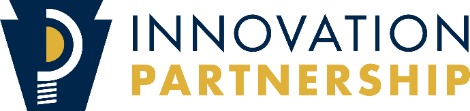 Budget for MicroGrant/MicroVoucherEnter your professional consulting fees, client and other expenses. MicroGrant (MG) or MicroVoucher (MV) IPart Funding Request?Please note if you are seeking a MicroGrant ($2,000) cash to the company to help defray the administrative cost/time for preparing your final federal proposal; OR MicroVoucher ($3,000) to work with a Preferred Provider, grant-writing professional where the check is written directly to your Provider of choice.Labor CategoryNameHoursRateCostSalaries/WagesConsulting Fees(Name your Preferred Provider if requesting a MicroVoucher)Total Labor CostTotal Labor CostTotal Labor CostTotal Labor CostExpense CategoryDescriptionDescriptionDescriptionCostTelephone expense
(Describe purpose for calls)Research material copies
(Types of material to be copied)Supplies
(Types of supplies to be purchased)Pre-submission proposal evaluation fees
(Include name of service provider)Other
(Describe other anticipated expense)OtherOtherExpense subtotalExpense subtotalExpense subtotalExpense subtotalTotal estimated budget for proposal preparationTotal estimated budget for proposal preparationTotal estimated budget for proposal preparationTotal estimated budget for proposal preparationTotal Proposal Preparation Funding Assistance requested
(one-half of total costs or $2,000, or $3,000 whichever is less)Total Proposal Preparation Funding Assistance requested
(one-half of total costs or $2,000, or $3,000 whichever is less)Total Proposal Preparation Funding Assistance requested
(one-half of total costs or $2,000, or $3,000 whichever is less)Total Proposal Preparation Funding Assistance requested
(one-half of total costs or $2,000, or $3,000 whichever is less)Total Proposal Preparation costs to be contributed by applicantTotal Proposal Preparation costs to be contributed by applicantTotal Proposal Preparation costs to be contributed by applicantTotal Proposal Preparation costs to be contributed by applicant